 Utgiftsrefusjon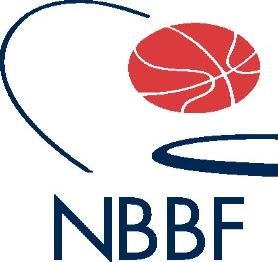 Bruk blokkbokstaver/Use capital letters. Send to Norges Basketballforbund, Postboks 5000, 0840 Oslo or e-mail basket@basket.noSpesifikasjon av utlegg - originaler må vedlegges (limt på eget A4-ark):KonteringsbilagNavn/NameAdresse/AddressPostnr/stedBank account nr.E-mail ArrangementUtgiftstype/Receipts (Original receipts only):Utgiftstype/Receipts (Original receipts only):Nr/NumberBeløp/Amount1TOTALT UTLEGG/TOTAL SUMTOTALT UTLEGG/TOTAL SUMDato/Date:Utsteders underskrift/Signature:Utsteders underskrift/Signature:Utsteders underskrift/Signature:Dato/Date:Attestasjon:Attestasjon:Attestasjon:Påfør prosjekt, avdeling og kontroller budsjettdekning:Påfør prosjekt, avdeling og kontroller budsjettdekning:Påfør prosjekt, avdeling og kontroller budsjettdekning:TekstKontoKontoAvdProsjektBeløpTekstDebetKreditAvdProsjektBeløp